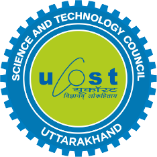 Uttarakhand State Council for Science & Technology (UCOST)Information Technology, Suraj and Science Technology Division (Uttarakhand Govt.)Vigyan Dhaam, Jhajhra, Dehradun-248015    Application Form for appointment for the post of Senior Scientific Officer(SSO)/Scientific Officer(SO)  To be filled in by the candidate.All the columns should be properly filled in. Incomplete application form will be rejected.Name in full (In Capital Letters)............................................................................................(In case of female candidates, the appropriate prefix ‘Miss’ or ‘Mrs’ should used)Father’s  / Husband’s Name...................................................................................................Mother’s Name……………………………………………….Date of Birth (According to high school/ matric certificate)……………………………….Age as on last date of  receipt of application.Place of birth ……………………………………………………….Gender……………..Marital Status………………………….Caste…………………….Religion………………..11.Correspondence Address.........................................................................................................………………………………………………………………………………………………Pin Code.................................Mobile/Telephone No..................................................... Email.......................................................................      Permanent Address..............................................................................................................……………………………………………………………………………………………………………………………………………………………………………………………………………………………Pin Code................................ State…………………………………………………………Nationality.............................................................................Whether any close relative/blood relative is working in UCOST? if so, give complete details with telephone/ Mobile no................................................................................Educational/ Professional/ technical Qualification (Commencing with Highest qualifications up to matriculation/ 10th Board)Note:- Please clearly indicate date/ month/ year of Ph.D. Submission/ award (as the case may be).Title of Ph.D. Thesis.......................................................................................................………………………………………………………………………………………………………………………………..Have you visited  other countries? If so, give following particulars:-Details of employment (beginning with the latest):-Are you a  Government servant at present? (Answer ‘Yes’ or ‘No’, if yes, State whether your appointment is temporary or permanent)......................................................................Any additional qualification such as membership of professional societies; awards and honours etc.No. of Publications published in scientific journals.............................................................No. of patents filed............................................ No. of patents granted......................Please annexe a detailed list of Scientific publications supported with copy of the first page as attachment.list of enclosures:	 1.	 2.	 3.	 4.	 5.	 6.	 7.	 8.	 9.	10.DECLARATIONI hereby declare that the statements made in the application are true, complete and correct to the best of my knowledge and belief and in the event of any of the information being found false or incorrect or any ineligibility being detected before or after the selection, my candidature is liable to be cancelled at any stage of selection/appointment and action may be initiated against me. Place...............................Date..................................Signature of Candidate   Full NameCandidate already employed should get the following endorsement signed by his/her employer. Endorsement by the Head of the Department / Office._____ Date.........................................................Full Signature...........................................Designation............................................Stamp...................................................Years        Month          DayExam PassedDivision / CGPA /Grade and % of MarksYear of passingDuration of the Degree/ DiplomaBoard/ University Subject (S)Country visited Date of visitDuration of visitPurpose of visitOrganizationPost heldPay level in Pay matrix & last pay drawnExact dates to be givenExact dates to be givenTotal period (in years)Nature of dutiesOrganizationPost heldPay level in Pay matrix & last pay drawnDate of joining Date of leavingTotal period (in years)Nature of duties